Copyright © University of Cambridge. All rights reserved.'Red Balloons, Blue Balloons' printed from http://nrich.maths.org/Katie and Will have some balloons, some are red and some are blue.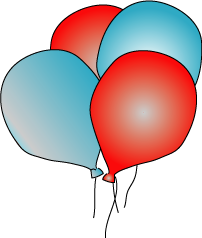 First, Katie blew up a red one. After her first puff her balloon had a circumference of 24 cm.Her second puff added ½ as much again to that.Her third puff increased it by 1/3.Her fourth puff increased it by 1/4 and her fifth puff by 1/5.Her sixth puff increased it by 1/6and at the beginning of her seventh puff it went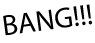 Next, Will blew up a blue balloon. After his first puff his balloon had a circumference of 14 cm.And, just like Katie's, his second puff added ½ as much again to that and his third puff increased it by 1/3.His fourth puff increased it by ¼ and so on.His balloon burst at exactly the same size as Katie's at the beginning of a puff.How many puffs had Will done before his balloon burst?Why do this problem?This problem would be a good one when doing calculations with fractions. It also requires logical thinking and organising of results. Different strategies and approaches can be taken: knowledge of addition, or multiples, or an understanding of fractions can be used to arrive at a solution.Key questionsWhat do you think is a good way to start?How big was Katie's balloon after the second (third, fourth etc.) puff?How big was Will's balloon after the second (third, fourth etc.) puff?Possible extensionLearners could make up a similar problem of their own for a friend to try. Possible supportBreaking the problem down step by step will help learners reach a solution. It might be useful to have each subsequent piece of information written on a separate card so that they can be given to children when ready, rather than presenting all the information at once. SolutionSo Will’s balloon will burst at the beginning of his 12th puff.Puff numberCircumference of Katie’s balloon in cmCircumference of Will’s balloon in cm1241423621348284603557242684497BANG!568639701077118412BANG!